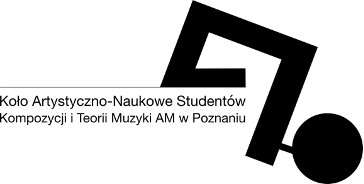 ZAŁĄCZNIK DO REGULAMINU KONCERTUKARTA ZGŁOSZENIA UTWORUNAMIĘDZYUCZELNIANY KONCERT KOMPOZYTORSKIW RAMACHX OGÓLNOPOLSKIEJ STUDENCKO-DOKTORANCKIEJ KONFERENCJI NAUKOWEJNEOFONIAMUZYKA/RUCH/OBRAZ19 stycznia 2022 roku, g. 18.00,
Aula Nova, Akademia Muzyczna im. I.J. Paderewskiego w PoznaniuTERMIN WYSYŁANIA ZGŁOSZEŃ: 20 grudnia 2021 r.ADRES WYSYŁANIA ZGŁOSZEŃ: neofonia@amuz.edu.plInformacja:- Koło Artystyczno-Naukowe prosi o przesyłanie kompletnych formularzy. Zgłoszenia niekompletne lub wysłane po terminie nie będą rozpatrywane i uwzględniane. Wszelkie wątpliwości, pytania i prośby związane ze zgłaszaniem utworu na koncert prosimy zgłaszać Koordynatorowi Koncertu (jeśli jest wyznaczony), albo w jego braku Zarządowi Koła Naukowego- wszelkie zmiany i aktualizacje informacji zawartych w formularzu dokonujemy poprzez wysyłkę poprawionej wersji formularza, nie później niż na tydzień przed koncertem, lub innym wyznaczonym terminem.- Wykonawców utworu Zgłaszający gromadzi samodzielnie.- w dziale „rider techniczny” należy wymienić wszystkie konieczne techniczne informacje takie, jak: liczba potrzebnych pulpitów, krzeseł, stolików, fortepianu, itp., ale także inne potrzeby takie jak: preparacja fortepianu, rzutnik, wyciemnienie sali, przestrzeń dla tancerzy, dodatkowe lub nietypowe instrumenty, nietypowego ustawienia muzyków w przestrzeni itd. W przypadku utworów elektroakustycznych – konieczne podanie dokładnej informacji o konfiguracji sprzętu, potrzebnych kablach, głośnikach, ustawieniu głośników i sprzętu, mikserze itp.- w oddziale „uwagi” prosimy o wszelkie informacje, o których wydaje się Wam, że powinniśmy wiedzieć, a się nie mieszczą we wcześniej wymienionych kategoriach ;) (np. prośby o zmianę godziny próby, lub układu programu koncertu).- Zarząd Koła Naukowego nie bierze odpowiedzialności za informacje lub fakty nieujawnione w formularzu.- Przesłanie zgłoszenia jest równoznaczne z akceptacją Regulaminu Koncertu.[1] – niepotrzebne skreślić[2] – można pominąć, jeśli nie dotyczy[3] – pole obowiązkowe dla wszystkichUWAGA!Przesłanie niniejszego zgłoszenia jest wyrażeniem zgody na przetwarzanie danych osobowych, w tym wizerunku, przez Akademię Muzyczną im. I. J. Paderewskiego w Poznaniu, na potrzeby Międzyuczelnianego Koncertu Kompozytorskiego organizowanego w ramach X Ogólnopolskiej Studencko-Doktoranckiej Konferencji Naukowej NEOFONIA.Klauzula informacyjna dotycząca przetwarzania danych osobowychNa mocy art. 13 ust. 1 i ust. 2 Rozporządzenia Parlamentu Europejskiego i Rady (EU) 2016/679 z dnia 27 kwietnia 2016 r. w sprawie ochrony osób fizycznych w związku z przetwarzaniem danych osobowych i w sprawie swobodnego przepływu takich danych oraz uchylenia dyrektywy 95/46/WE (zwane dalej: RODO) informujemy, że:1. Administratorem danych osobowych jest Akademia Muzyczna im. Ignacego Jana Paderewskiego, ul. Święty Marcin 87, 61-808 Poznań
dane kontaktowe: tel.: +48 61 856 89 00 (centrala); fax: +48 61 853 66 76; adres e-mail: amuz@amuz.edu.pl2. Administrator wyznaczył Inspektora Ochrony Danych, z którym można się skontaktować pod adresem e-mail: iod@amuz.edu.pl3. Dane osobowe przetwarzane są w celu udziału w Międzyuczelnianym Koncercie Kompozytorskim w ramach X Ogólnopolskiej Studencko-Doktoranckiej Konferencji Naukowej NEOFONIA oraz potrzebach wynikających z organizacji i rozliczenia koncertu. Dane osobowe są przetwarzane na podstawie prawnej: art. 6 ust. 1 lit. a) RODO.4.	Odbiorcami Państwa danych mogą być:a)	organy publiczne i urzędy państwowe lub inne podmioty upoważnione na podstawie przepisów prawa lub wykonujące zadania realizowane w interesie publicznym lub w ramach sprawowania władzy publicznej,b)	inne podmioty, które na podstawie stosownych umów podpisanych z Akademią Muzyczną         im. Ignacego Jana Paderewskiego w Poznaniu przetwarzają dane osobowe, dla których administratorem jest Akademia Muzyczna im. Ignacego Jana Paderewskiego, w szczególności podmioty świadczące dla Administratora obsługę informatyczną.5. Dane osobowe uczestników nie będą przekazywane do państw trzecich ani organizacji międzynarodowych.6. Dane uczestników będą przechowywane do czasu rozliczenia koncertu,  przesłania materiałów z koncertu lub do czasu wycofania zgody.7. Każda osoba, której dane dotyczą, ma prawo dostępu do treści swoich danych, ich sprostowania oraz uzyskania kopii danych. Każda osoba ma prawo do żądania od administratora  ograniczenia przetwarzania danych, prawo do przenoszenia danych osobowych lub ich usunięcia.8. Każda osoba, której dane dotyczą, ma prawo do wycofania zgody w dowolnym momencie, bez wpływu na zgodność z prawem przetwarzania, którego dokonano na podstawie zgody przed jej wycofaniem.9. Każda osoba ma prawo wniesienia skargi do organu nadzorczego, którym jest Prezes Urzędu Ochrony Danych Osobowych.10. Podanie danych osobowych nie jest obowiązkowe ale jest niezbędne do wzięcia udziału w Międzyuczelnianym Koncercie Kompozytorskim w ramach X Ogólnopolskiej Studencko-Doktoranckiej Konferencji Naukowej NEOFONIA. Nieudostępnienie danych osobowych uniemożliwia wzięcie udziału w Międzyuczelnianym Koncercie Kompozytorskim w ramach X Ogólnopolskiej Studencko-Doktoranckiej Konferencji Naukowej NEOFONIA.11. W oparciu o przetwarzane dane osobowe nie są podejmowane zautomatyzowane decyzje.12. Dane uczestników zostaną zamieszczone na stronie internetowej Akademii Muzycznej im. I. J. Paderewskiego w Poznaniu oraz w mediach społecznościowych.Informacja do zapoznania osób trzecich wymienionych w niniejszym zgłoszeniuNa mocy art. 14 ust. 1 i ust. 2 Rozporządzenia Parlamentu Europejskiego i Rady (EU) 2016/679 z dnia 27 kwietnia 2016 r. w sprawie ochrony osób fizycznych w związku z przetwarzaniem danych osobowych i w sprawie swobodnego przepływu takich danych oraz uchylenia dyrektywy 95/46/WE (zwane dalej: RODO) informujemy, że:1. Administratorem Państwa danych osobowych jest Akademia Muzyczna im. Ignacego Jana Paderewskiego, ul. Święty Marcin 87, 61-808 Poznań
dane kontaktowe: tel.: +48 61 856 89 00 (centrala); fax: +48 61 853 66 76; adres e-mail: amuz@amuz.edu.pl2. Administrator wyznaczył Inspektora Ochrony Danych, z którym można się skontaktować pod adresem e-mail: iod@amuz.edu.pl3. Dane osobowe przetwarzane są w celu udziału w Międzyuczelnianym Koncercie Kompozytorskim w ramach X Ogólnopolskiej Studencko-Doktoranckiej Konferencji Naukowej NEOFONIA oraz potrzebach wynikających z organizacji i rozliczenia koncertu. Dane osobowe są przetwarzane na podstawie prawnej: art. 6 ust. 1 lit. a) RODO.4.	Odbiorcami Państwa danych mogą być:a)	organy publiczne i urzędy państwowe lub inne podmioty upoważnione na podstawie przepisów prawa lub wykonujące zadania realizowane w interesie publicznym lub w ramach sprawowania władzy publicznej,b)	inne podmioty, które na podstawie stosownych umów podpisanych z Akademią Muzyczną         im. Ignacego Jana Paderewskiego w Poznaniu przetwarzają dane osobowe, dla których administratorem jest Akademia Muzyczna im. Ignacego Jana Paderewskiego, w szczególności podmioty świadczące dla Administratora obsługę informatyczną.5. Państwa dane osobowe zostały podane Administratorowi przez osobę przesyłającą zgłoszenie udziału w Międzyuczelnianym Koncercie Kompozytorskim w ramach X Ogólnopolskiej Studencko-Doktoranckiej Konferencji Naukowej NEOFONIA.6. Dane osobowe uczestników nie będą przekazywane do państw trzecich ani organizacji międzynarodowych.7. Państwa dane będą przechowywane do czasu rozliczenia koncertu,  przesłania materiałów z koncertu.8. Każda osoba, której dane dotyczą, ma prawo dostępu do treści swoich danych, ich sprostowania oraz uzyskania kopii danych. Każda osoba ma prawo do żądania od administratora  ograniczenia przetwarzania danych, prawo do przenoszenia danych osobowych lub ich usunięcia.9. Każda osoba, której dane dotyczą, ma prawo do wycofania zgody w dowolnym momencie, bez wpływu na zgodność z prawem przetwarzania, którego dokonano na podstawie zgody przed jej wycofaniem.10. Każda osoba ma prawo wniesienia skargi do organu nadzorczego, którym jest Prezes Urzędu Ochrony Danych Osobowych.11. Podanie danych osobowych nie jest obowiązkowe ale jest niezbędne do wzięcia udziału w Międzyuczelnianym Koncercie Kompozytorskim w ramach X Ogólnopolskiej Studencko-Doktoranckiej Konferencji Naukowej NEOFONIA. Nieudostępnienie danych osobowych uniemożliwia wzięcie udziału w Międzyuczelnianym Koncercie Kompozytorskim w ramach X Ogólnopolskiej Studencko-Doktoranckiej Konferencji Naukowej NEOFONIA.12. W oparciu o przetwarzane dane osobowe nie są podejmowane zautomatyzowane decyzje.13. Państwa dane zostaną zamieszczone na stronie internetowej Akademii Muzycznej im. I. J. Paderewskiego w Poznaniu oraz w mediach społecznościowych.imię i nazwisko [3]Uczelnia, rok, stopień [3]opiekun naukowy [3]telefon kontaktowy [3]adres e-mail [3]tytuł utworu [3]rok powstania utworu [3]prawykonanie [3] [1]TAK / NIEopis utworu [2]obsada utworu wyrażona słownie (np. na ensemble, na kwartet smyczkowy, na taśmę itp.) [3]dokładna obsada utworu z podaniem nazwisk wykonawców [3]czas trwania utworu [3]utwór dyrygowany [1] [3]TAK / NIEhappening, instalacja, utwór multimedialny [1] [3]TAK / NIEopis happeningu, instalacji, utworu multimedialnego (uwzględniający wskazanie współautorów, wykorzystanych innych utworów, przebiegu itp) [2]rider techniczny [3]uwagi [2]ZobowiązanieZobowiązuję się do zapoznania osób trzecich wymienionych przeze mnie w niniejszym zgłoszeniu, z klauzulą informacyjną dotyczącą przetwarzania danych osobowych.